9:30 am* Action Item10:30 am* Action Item1:00 pm* Action Item2:00 pmThe Commission will hear application Z22-05 filed by Kiley Clemens seeking approval of a conditional use permit to establish a second single-family dwelling on a 162-acre parcel owned by Junayo Ranch located at 12280 Hootenany Road in the Reynolds Creek area.The Commission will hear application Z22-03 filed by Merle Graham seeking approval of a conditional use permit to establish a second dwelling on a 1.5-acre parcel located in Hidden Valley Estates Subdivision Phase 4 (Lot 11, Block 1) approximately 4 miles south of Marsing.The Commission will hear application Z22-04 filed by Michael & Susan Harstrick seeking approval of a conditional use permit to establish a second single-family dwelling on a 3.27-acre parcel located off State Highway 78 east of the junction with Reynolds Creek Road.Administrative Matters – review and signing of decisions and minutesAny person in need of special accommodations to participate in the above-noticed meeting should contact the Community Planning office at least seven days prior to the meeting. Copies of all materials for proposed projects are available for review in the Community Planning office or on our web page at: https://owyheecounty.net/departments/community-planning/public-hearing-documents/. For additional information, please contact planning staff at 208-495-2095 ext. 2, Owyhee County Annex Building, 17069 Basey St., Murphy, Idaho 83650.* Action Item is a matter upon which the Commission may make a decision (Idaho Code §72-204)AGENDA OWYHEE COUNTY PLANNING & ZONING 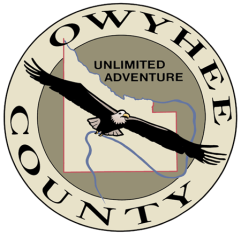 December 15, 2021Scott Jensen – ChairChad Nettleton – Vice ChairRich Curtis – CommissionerBob Thomas – CommissionerDean Young – Commissioner17069 Basey St., Murphy, ID 83650